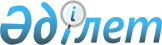 Ауыл шаруашылығы өнімдерін қайта өңдеуді және тамақ өнеркәсібін дамыту жөніндегі 2014 – 2015 жылдарға арналған кешенді іс-шаралар жоспарын бекіту туралыҚазақстан Республикасы Үкіметінің 2014 жылғы 29 сәуірдегі № 417 қаулысы

      Қазақстан Республикасының тамақ және қайта өңдеу өнеркәсібін дамыту мақсатында Қазақстан Республикасының Үкіметі ҚАУЛЫ ЕТЕДІ:



      1. Қоса беріліп отырған Ауыл шаруашылығы өнімдерін қайта өңдеуді және тамақ өнеркәсібін дамыту жөніндегі 2014 – 2015 жылдарға арналған кешенді іс-шаралар жоспары (бұдан әрі – Кешенді жоспар) бекітілсін.



      2. Кешенді жоспардың орындалуына жауапты орталық және жергілікті атқарушы органдар, сондай-ақ мүдделі ұйымдар:



      1) Кешенді жоспардың тиiсінше және уақтылы орындалуын қамтамасыз етсiн;



      2) жартыжылдықтың және жылдың қорытындылары бойынша 15 шiлдеге және 15 қаңтарға қарай Қазақстан Республикасы Ауыл шаруашылығы министрлігіне Кешенді жоспардың iске асырылу барысы туралы ақпарат берсін.



      3. Қазақстан Республикасы Ауыл шаруашылығы министрлігі жыл сайын 1 тамызға және 1 ақпанға қарай Қазақстан Республикасының Үкiметiне Кешенді жоспардың орындалу барысы туралы жиынтық ақпарат беруді қамтамасыз етсiн.



      4. Кешенді жоспардың орындалуына жауапкершілік:



      1) облыстарда, Астана және Алматы қалаларында осы салаға жетекшілік ететін әкім орынбасарларына;



      2) орталық атқарушы органдарда осы салаға жетекшілік ететін мемлекеттік органның бірінші басшысының орынбасарларына жүктелсін.



      5. «Ауыл шаруашылығы өнімдерін қайта өңдеуді және тамақ өнеркәсібін қолдау мен дамыту жөніндегі іс-шаралар жоспарын (жол картасы) бекіту туралы» Қазақстан Республикасы Премьер-Министрiнiң 2012 жылғы 7 желтоқсандағы № 226-ө өкiмiнің күшi жойылды деп танылсын.



      6. Осы қаулының іске асырылуын бақылау Қазақстан Республикасы Премьер-Министрінің бірінші орынбасары Б.Ә. Сағынтаевқа жүктелсін.



      7. Осы қаулы қол қойылған күнінен бастап қолданысқа енгізіледі.      Қазақстан Республикасының

      Премьер-Министрі                           К. Мәсімов

Қазақстан Республикасы  

Үкіметінің       

2014 жылғы 29 сәуірдегі

№ 417 қаулысымен   

бекітілген        

Ауыл шаруашылығы өнімдерін қайта өңдеуді және тамақ

өнеркәсібін дамыту жөніндегі 2014 – 2015 жылдарға арналған

кешенді іс-шаралар жоспары

Ауыл шаруашылығы өнімдерін қайта

өңдеуді және тамақ өнеркәсібін дамыту

жөніндегі 2014 – 2015 жылдарға

арналған кешенді іс-шаралар жоспарына

1-қосымша          Терең өңдеуге жіберілетін сүт көлемін кезең-кезеңмен ұлғайту

Ауыл шаруашылығы өнімдерін қайта

өңдеуді және тамақ өнеркәсібін дамыту

жөніндегі 2014 – 2015 жылдарға  

арналған кешенді іс-шаралар жоспарына

2-қосымша          Терең өңдеуге жіберілетін ет көлемін кезең-кезеңмен ұлғайту

Ауыл шаруашылығы өнімдерін қайта

өңдеуді және тамақ өнеркәсібін дамыту

жөніндегі 2014 – 2015 жылдарға 

арналған кешенді іс-шаралар жоспарына

3-қосымша            Терең өңдеуге жіберілетін көкөніс дақылдарының көлемін

кезең-кезеңмен ұлғайту

Ауыл шаруашылығы өнімдерін қайта

өңдеуді және тамақ өнеркәсібін дамыту

жөніндегі 2014 – 2015 жылдарға  

арналған кешенді іс-шаралар жоспарына

4-қосымша             Терең өңдеуге жіберілетін жеміс-жидек дақылдарының көлемін

кезең-кезеңмен ұлғайту

Ауыл шаруашылығы өнімдерін қайта

өңдеуді және тамақ өнеркәсібін дамыту

жөніндегі 2014 – 2015 жылдарға 

арналған кешенді іс-шаралар жоспарына

5-қосымша           Республикада қант өндірісінің 2015 жылға дейінгі болжамы

Ауыл шаруашылығы өнімдерін қайта

өңдеуді және тамақ өнеркәсібін дамыту

жөніндегі 2014 – 2015 жылдарға   

арналған кешенді іс-шаралар жоспарына

6-қосымша             Терең өңдеуге жіберілетін майлы дақылдардың көлемін

кезең-кезеңмен ұлғайту
					© 2012. Қазақстан Республикасы Әділет министрлігінің «Қазақстан Республикасының Заңнама және құқықтық ақпарат институты» ШЖҚ РМК
				Р/с №Іс-шара атауыАяқтау нысаныОрындауға (іске асыруға) жауаптыларАқпаратты ұсыну мерзіміБолжанатын шығыстар (млн. теңге)Қаржыландыру көзі1234567Басым бағыттар бойынша қолдау шараларыБасым бағыттар бойынша қолдау шараларыБасым бағыттар бойынша қолдау шараларыБасым бағыттар бойынша қолдау шараларыБасым бағыттар бойынша қолдау шараларыБасым бағыттар бойынша қолдау шараларыБасым бағыттар бойынша қолдау шаралары1. Сүт өңдеу1. Сүт өңдеу1. Сүт өңдеу1. Сүт өңдеу1. Сүт өңдеу1. Сүт өңдеу1. Сүт өңдеу1.Қолданыстағы сүтті қайта өңдеу кәсіпорындарына техникалық аудит жүргізуҚазақстан Республикасының Үкіметіне есепАШМ (жинақтау), облыстардың, Астана және Алматы қалаларының әкімдіктері, ҰКП (келісім бойынша), АӨКЭСТО (келісім бойынша), «ҚАИ» АҚ (келісім бойынша)2014 жылғы қыркүйекТалап етілмейді2.Сүт өңдеу кәсіпорындарының қуатын барынша жүктеу және бәсекеге қабілетті өнім өндіру үшін қажетті шикізатпен қамтамасыз етілгенін, сондай-ақ ауыл шаруашылығы шикізаты шоғырланған аймақта жаңа кәсіпорындар салу қажеттілігін айқындауҚазақстан Республикасының Үкіметіне ұсыныстарАШМ (жинақтау), облыстардың, Астана және Алматы қалаларының әкімдіктері, АӨКЭСТО (келісім бойынша), «ҚАИ» АҚ (келісім бойынша)2014 жылғы желтоқсанТалап етілмейді3.Осы Жоспарға 1-қосымшаға сәйкес сүтті терең қайта өңдеу көлемін ұлғайтуАШМ-ге ақпаратОблыстардың, Астана және Алматы қалаларының әкімдіктері2014 – 2015 жылдардағы шілде, қаңтарАгробизнес – 2020 бағдарламасында көзделген қаражат шегіндеРеспубликалық бюджет4.Сүт өңдеу кәсіпорындарының терең қайта өңдеу өнімдерін өндіру үшін ауыл шаруашылығы өнімдерін сатып алу шығындарын субсидиялауды қамтамасыз етуАШМ-ге ақпаратОблыстардың, Астана және Алматы қалаларының әкімдіктері, «ҚАИ» (келісім бойынша)2014 – 2015 жылдардағы шілде, қаңтарАгробизнес – 2020 бағдарламасында көзделген қаражат шегіндеРеспубликалық бюджет5.Инвестициялық салымдар кезінде сүт өңдеу кәсіпорындары шеккен шығыстардың бір бөлігін өтеу бойынша субсидиялауды қамтамасыз етуАШМ-ге ақпаратОблыстардың, Астана және Алматы қалаларының әкімдіктері, «Қазагромаркетинг» АҚ (келісім бойынша)2014 – 2015 жылдардағы шілде, қаңтарАгробизнес – 2020 бағдарламасында көзделген қаражат шегіндеРеспубликалық бюджет6.Сүт өңдеу кәсіпорындарына технологиялық жабдықтардың кредиттері мен лизингі бойынша сыйақы мөлшерлемесін өтеуді қамтамасыз етуАШМ-ге ақпаратОблыстардың, Астана және Алматы қалаларының әкімдіктері2014-2015 жылдардағы шілде, қаңтарАгробизнес – 2020 бағдарламасында көзделген қаражат шегіндеРеспубликалық бюджет7.Сүт және сүт өнімдеріндегі құрғақ сүт пен өсімдік майларын анықтау үшін қажетті бақылау әдістеріне арналған ұлттық стандарттарды әзірлеу және бекітуИТЖМ бұйрығыИЖТМ (жинақтау), «ҚАИ» АҚ (келісім бойынша)2014 жылғы желтоқсанҮдемелі индустриялық-инновациялық дамудың мемлекеттік бағдарламасында көзделген қаражат шегіндеРеспубликалық бюджет8.Сүт өнімдерінің сәйкестігін растаумен айналысатын СРО және СЗ аккредиттеу саласын сәйкестендіруді зертханалық міндетті түрде жүргізу жөніндегі талаптарды енгізу бөлігінде қайта қарау мүмкіндігін қарастыруҚазақстан Республикасының Үкіметіне ұсыныстарИЖТМ2014 жылғы шілдеТалап етілмейді2. Ет өңдеу2. Ет өңдеу2. Ет өңдеу2. Ет өңдеу2. Ет өңдеу2. Ет өңдеу2. Ет өңдеу9.Қолданыстағы ет өңдеу кәсіпорындарына техникалық аудит жүргізуҚазақстан Республикасының Үкіметіне есепАШМ (жинақтау), облыстардың, Астана және Алматы қалаларының әкімдіктері, ҰКП (келісім бойынша), АӨКЭСТО (келісім бойынша), «ҚАИ» АҚ (келісім бойынша)2014 жылғы шілдеТалап етілмейді10.Қолданыстағы ет өңдеу кәсіпорындарының қуатын барынша жүктеу және бәсекеге қабілетті өнім өндіру үшін қажетті шикізатпен қамтамасыз етілуін, сондай-ақ ауыл шаруашылығы шикізаты шоғырланған аймақта жаңа кәсіпорындар салу қажеттілігін айқындауҚазақстан Республикасының Үкіметіне ұсыныстарАШМ (жинақтау), облыстардың, Астана және Алматы қалаларының әкімдіктері, АӨКЭСТО (келісім бойынша), «ҚАИ» АҚ (келісім бойынша))2014 жылғы қыркүйекТалап етілмейді11.Осы Жоспарға 2-қосымшаға  сәйкес ет өңдеу көлемін ұлғайтуАШМ-ге ақпаратОблыстардың, Астана және Алматы қалаларының әкімдіктері2014 – 2015 жылдардағы шілде, қаңтарАгробизнес - 2020 бағдарламасында көзделген қаражат шегіндеРеспубликалық бюджет12.Инвестициялық салымдар кезінде етті өңдеу кәсіпорындары шеккен шығыстардың бір бөлігін өтеу бойынша субсидиялауды қамтамасыз етуАШМ-ге ақпаратОблыстардың, Астана және Алматы қалаларының әкімдіктері, «Қазагромаркетинг» АҚ (келісім бойынша)2014 – 2015 жылдардағы шілде, қаңтарАгробизнес - 2020 бағдарламасында көзделген қаражат шегіндеРеспубликалық бюджет13.Ет өңдеу кәсіпорындарына технологиялық жабдықтардың кредиттері мен лизингі бойынша сыйақы мөлшерлемесін өтеуді қамтамасыз етуАШМ-ге есепОблыстардың, Астана және Алматы қалаларының әкімдіктері2014 – 2015  жылдардағы шілде, қаңтарАгробизнес - 2020 бағдарламасында көзделген қаражат шегіндеРеспубликалық бюджет14.Ет өнімдерінің жасанды етілуін айқындау әдістеріне арналған ұлттық стандарттарды әзірлеу және бекітуИТЖМ бұйрығыИЖТМ (жинақтау), «Ет-сүт одағы» ЗТБ (келісім бойынша)2014 жылғы желтоқсанҮдемелі индустриялық-инновациялық дамудың мемлекеттік бағдарламасында көзделген қаражат шегіндеРеспубликалық бюджет15.Ет өнімдерінің сәйкестігін растаумен айналысатын СРО және СЗ аккредиттеу саласын зертханалық сәйкестендіруді міндетті түрде жүргізу жөніндегі талаптарды енгізу бөлігінде қайта қарау мүмкіндігін қарастыруҚазақстан Республикасының Үкіметіне ұсынысИЖТМ2014 жылғы шілдеТалап етілмейді3. Жемістер мен көкөністерді өңдеу3. Жемістер мен көкөністерді өңдеу3. Жемістер мен көкөністерді өңдеу3. Жемістер мен көкөністерді өңдеу3. Жемістер мен көкөністерді өңдеу3. Жемістер мен көкөністерді өңдеу3. Жемістер мен көкөністерді өңдеу16.Қолданыстағы жеміс пен көкөніс өңдеу кәсіпорындарына техникалық аудит жүргізуҚазақстан Республикасының Үкіметіне есепАШМ (жинақтау), облыстардың, Астана және Алматы қалаларының әкімдіктері, ҰКП (келісім бойынша), АӨКЭСТО (келісім бойынша), «ҚАИ» АҚ (келісім бойынша)2014 жылғы қыркүйекТалап етілмейді17.Қолданыстағы жеміс пен көкөніс өңдеу кәсіпорындарының қуатын барынша жүктеу және бәсекеге қабілетті өнім өндіру үшін қажетті шикізатпен қамтамасыз етілуін, сондай-ақ ауыл шаруашылығы шикізаты шоғырланған аймақта жаңа кәсіпорындар салу қажеттілігін айқындауҚазақстан Республикасының Үкіметіне ұсыныстарАШМ (жинақтау), облыстардың, Астана және Алматы қалаларының әкімдіктері, АӨКЭСТО (келісім бойынша), «ҚАИ» АҚ (келісім бойынша)2014 жылғы желтоқсанТалап етілмейді18.Осы Жоспарға 3, 4-қосымшаларға сәйкес жеміс пен көкөністі өңдеу көлемін ұлғайтуАШМ-ге есепОблыстардың,Астана және Алматы қалаларының әкімдіктері2014 – 2015 жылдардағы шілде, қаңтарАгробизнес - 2020 бағдарламасында көзделген қаражат шегіндеРеспубликалық бюджет19.Инвестициялық салымдар кезінде жеміс-көкөніс консервілеу кәсіпорындары шеккен шығыстардың бір бөлігін өтеу бойынша субсидиялауды қамтамасыз етуАШМ-ге ақпаратОблыстардың, Астана және Алматы қалаларының әкімдіктері, «Қазагромаркетинг» АҚ (келісім бойынша)2014 – 2015 жылдардағы шілде, қаңтарАгробизнес - 2020 бағдарламасында көзделген қаражат шегіндеРеспубликалық бюджет20.Жеміс-көкөніс консервілеу кәсіпорындарына технологиялық жабдықтардың кредиттері мен лизингі бойынша сыйақы мөлшерлемесін өтеуді қамтамасыз етуАШМ-ге ақпаратОблыстардың, Астана және Алматы қалаларының әкімдіктері2014 – 2015 жылдардағы шілде, қаңтарАгробизнес - 2020 бағдарламасында көзделген қаражат шегіндеРеспубликалық бюджет21.Өңделген жеміс пен көкөніс өнімдерінің жасанды етілуін айқындау әдістеріне ұлттық стандарттар әзірлеу және бекітуИТЖМ бұйрығыИЖТМ (жинақтау), ҰКП (келісім бойынша)2014 жылғы желтоқсанҮдемелі индустриялық-инновациялық дамудың мемлекеттік бағдарламасында көзделген қаражат шегіндеРеспубликалық бюджет22.Жеміс пен көкөніс өңдеу өнімдерінің сәйкестігін растаумен айналысатын СРО және СЗ аккредиттеу саласын зертханалық сәйкестендіруді міндетті түрде жүргізу жөніндегі талаптарды енгізу бөлігінде қайта қарау мүмкіндігін қарастыруҚазақстан Республикасының Үкіметіне ұсыныстарИЖТМ2014 жылғы шілдеТалап етілмейді23.Қазақстан Республикасына жеміс-көкөніс консервілерін әкелуге арналған импорттық кедендік баждарды ұлғайту жөніндегі мәселені пысықтауЕЭК ұсыныстарЭБЖМ (жинақтау), АШМ, Қаржымині, ҰКП (келісім бойынша)2014 жылғы IV тоқсанТалап етілмейді4. Астықты терең қайта өңдеу4. Астықты терең қайта өңдеу4. Астықты терең қайта өңдеу4. Астықты терең қайта өңдеу4. Астықты терең қайта өңдеу4. Астықты терең қайта өңдеу4. Астықты терең қайта өңдеу24.Қолданыстағы астықты терең қайта өңдеу кәсіпорындарына техникалық аудит жүргізуҚазақстан Республикасының Үкіметіне есепАШМ (жинақтау), облыстардың, Астана және Алматы қалаларының әкімдіктері, ҰКП (келісім бойынша), АӨКЭСТО (келісім бойынша), «ҚАИ» АҚ (келісім бойынша)2014 жылғы қыркүйекТалап етілмейді25.Инвестициялық салымдар кезінде астықты терең өңдеу кәсіпорындары шеккен шығыстардың бір бөлігін өтеу бойынша субсидиялауды қамтамасыз етуАШМ-ге ақпаратОблыстардың, Астана және Алматы қалаларының әкімдіктері, «Қазагромаркетинг» АҚ (келісім бойынша)2014 – 2015 жылдардағы  шілде, қаңтарАгробизнес - 2020 бағдарламасында көзделген қаражат шегіндеРеспубликалық бюджет26.Астықты терең қайта өңдеу кәсіпорындарына технологиялық жабдықтардың кредиттері мен лизингі бойынша сыйақы мөлшерлемесін өтеуді қамтамасыз ету АШМ-ге ақпаратОблыстардың, Астана және Алматы қалаларының әкімдіктері2014 – 2015 жылдардағы шілде, қаңтарАгробизнес - 2020 бағдарламасында көзделген қаражат шегіндеРеспубликалық бюджет27.Қазақстан ұнының импортына шектеу әсерін тигізетін кедергілерді алып тастау жөніндегі шаралар қолдану:

1) Өзбекстан Республикасында ұн импортына салынатын акциздік салықтың күшін жою;

2) Ауғанстан Ислам Республикасына әкелінетін бидай ұнына кедендік алымдардың күшін жою немесе төмендету;

3) Қырғызстан Республикасына ұн әкелуге салынатын қорғау баждарының күшін жоюҚазақстан Республикасының Үкіметіне есепСІМ (жинақтау), ЭБЖМ, АШМ2014 – 2015 жылдардағы шілде, қаңтарТалап етілмейді28.ҚХР-мен Қазақстан ұнының импортына квота алу жөніндегі мәселені пысықтауҚазақстан Республикасының Үкіметіне есепАШМ (жинақтау), ЭБЖМ, СІМ2014 жылғы шілдеТалап етілмейді5. Қант өндірісі5. Қант өндірісі5. Қант өндірісі5. Қант өндірісі5. Қант өндірісі5. Қант өндірісі5. Қант өндірісі29.Қолданыстағы қант өндіретін кәсіпорындарға техникалық аудит жүргізуҚазақстан Республикасының Үкіметіне есепАШМ (жинақтау), облыстардың, Астана және Алматы қалаларының әкімдіктері, ҰКП (келісім бойынша), АӨКЭСТО (келісім бойынша), «ҚАИ» АҚ (келісім бойынша)2014 жылғы қыркүйекТалап етілмейді30.Қолданыстағы қант зауыттарының қуатын барынша жүктеу және бәсекеге қабілетті өнім өндіру үшін қажетті шикізатпен қамтамасыз етілуін айқындауҚазақстан Республикасының Үкіметіне ұсыныстарАШМ (жинақтау), облыстардың, Астана және Алматы қалаларының әкімдіктері, АӨКЭСТО (келісім бойынша), «ҚАИ» АҚ (келісім бойынша)2014 жылғы желтоқсанТалап етілмейді31.Осы Жоспарға 5-қосымшаға сәйкес қант өндірісінің көлемін ұлғайтуАШМ-ге ақпаратАлматы, Жамбыл облыстарының әкімдіктері2014 – 2015 жылдардағы шілде, қаңтарАгробизнес - 2020 бағдарламасында көзделген қаражат шегіндеРеспубликалық бюджет32.Инвестициялық салымдар кезінде қант зауыттары шеккен шығыстардың бір бөлігін өтеу бойынша субсидиялауды қамтамасыз етуАШМ-ге ақпаратОблыстардың, Астана және Алматы қалаларының әкімдіктері, «Қазагромаркетинг» АҚ (келісім бойынша)2014 – 2015 жылдардағы шілде, қаңтарАгробизнес - 2020 бағдарламасында көзделген қаражат шегіндеРеспубликалық бюджет33.Қант зауыттарына технологиялық жабдықтардың кредиттері мен лизингі бойынша сыйақы мөлшерлемесін өтеуді қамтамасыз етуАШМ-ге ақпаратОблыстардың, Астана және Алматы қалаларының әкімдіктері2014 – 2015 жылдардағы шілде, қаңтарАгробизнес - 2020 бағдарламасында көзделген қаражат шегіндеРеспубликалық бюджет34.Қантқа қатысты арнайы қорғау шараларын қолдану және енгізу қажеттілігі мәселесін пысықтауЕЭК-ке ұсыныстарЭБЖМ (жинақтау), АШМ2014 жылғы қазанТалап етілмейді6. Май-тоң май өнімдерін өндіру6. Май-тоң май өнімдерін өндіру6. Май-тоң май өнімдерін өндіру6. Май-тоң май өнімдерін өндіру6. Май-тоң май өнімдерін өндіру6. Май-тоң май өнімдерін өндіру6. Май-тоң май өнімдерін өндіру35.Қолданыстағы май-тоң май өнімдерін өндіретін кәсіпорындарға техникалық аудит жүргізуҚазақстан Республикасының Үкіметіне есепАШМ (жинақтау), облыстардың, Астана және Алматы қалаларының әкімдіктері, ҰКП (келісім бойынша), АӨКЭСТО (келісім бойынша), «ҚАИ» АҚ (келісім бойынша)2014 жылғы қыркүйекТалап етілмейді36.Қолданыстағы май-тоң май өнімдерін өндіретін кәсіпорындардың қуатын барынша жүктеу және бәсекеге қабілетті өнім өндіру үшін қажетті шикізатпен қамтамасыз етілуін айқындауКазахстан Республикасының Үкіметіне ұсыныстарАШМ (жинақтау), облыстардың, Астана және Алматы қалаларының әкімдіктері, АӨКЭСТО, «ҚАИ» АҚ (келісім бойынша)2014 жылғы желтоқсанТалап етілмейді37.Осы Жоспарға 6-қосымшаға  сәйкес май-тоң май өнеркәсібі өнімдерін өндіру көлемін ұлғайтуАШМ-ге ақпаратОблыстардың, Астана және Алматы қалаларының әкімдіктері2014 – 2015 жылғы шілде, қаңтарАгробизнес - 2020 бағдарламасында көзделген қаражат шегіндеРеспубликалық бюджет38.Инвестициялық салымдар кезінде май-тоң май өнімдерін өндіретін кәсіпорындар шеккен шығыстардың бір бөлігін өтеу бойынша субсидиялауды қамтамасыз ету АШМ-ге ақпаратОблыстардың, Астана және Алматы қалаларының әкімдіктері, «Қазагромаркетинг» АҚ (келісім бойынша)2014 – 2015 жылдардағы шілде, қаңтарАгробизнес - 2020 бағдарламасында көзделген қаражат шегіндеРеспубликалық бюджет39.Май-тоң май өнімдерін өндіретін кәсіпорындарға технологиялық жабдықтардың кредиттері мен лизингі бойынша сыйақы мөлшерлемесін өтеуді қамтамасыз етуАШМ-ге ақпаратОблыстардың, Астана және Алматы қалаларының әкімдіктері2014 – 2015 жылдардағы шілде, қаңтарАгробизнес - 2020 бағдарламасында көзделген қаражат шегіндеРеспубликалық бюджет40.Май-тоң май өнімдерінің жасанды етілуін айқындау әдістеріне ұлттық стандарттар әзірлеу және бекітуИТЖМ бұйрығыИЖТМ (жинақтау), ҰКП (келісім бойынша)2014 жылғы желтоқсанҮдемелі индустриялық-инновациялық дамудың мемлекеттік бағдарламасында көзделген қаражат шегіндеРеспубликалық бюджет41.Май-тоң май өнімдерінің сәйкестігін растаумен айналысатын СРО және СЗ аккредиттеу саласын зертханалық сәйкестендіруді міндетті түрде жүргізу жөніндегі талаптарды енгізу бөлігінде қайта қарау мүмкіндігін қарастыруҚазақстан Республикасының Үкіметіне ұсыныстарИЖТМ2014 жылғы шілдеТалап етілмейді7. Ауыл шаруашылығы жануарларының терісі мен жүнін бастапқы өңдеу7. Ауыл шаруашылығы жануарларының терісі мен жүнін бастапқы өңдеу7. Ауыл шаруашылығы жануарларының терісі мен жүнін бастапқы өңдеу7. Ауыл шаруашылығы жануарларының терісі мен жүнін бастапқы өңдеу7. Ауыл шаруашылығы жануарларының терісі мен жүнін бастапқы өңдеу7. Ауыл шаруашылығы жануарларының терісі мен жүнін бастапқы өңдеу7. Ауыл шаруашылығы жануарларының терісі мен жүнін бастапқы өңдеу42.Жұмыс істеп тұрған ауыл шаруашылығы жануарларының терісі мен жүнін бастапқы өңдеу кәсіпорындарына техникалық аудит жүргізуҚазақстан Республикасының Үкіметіне есепАШМ (жинақтау), облыстардың, Астана және Алматы қалаларының әкімдіктері, ҰКП (келісім бойынша), АӨКЭСТО (келісім бойынша), «ҚАИ» АҚ (келісім бойынша)2014 жылғы қыркүйекТалап етілмейді43.Жұмыс істеп тұрған қайта өңдеу кәсіпорындарының қуатын барынша жүктеу және бәсекеге қабілетті өнім өндіру үшін қажетті шикізатпен қамтамасыз етілуін, сондай-ақ ауыл шаруашылығы шикізаты шоғырланған аймақта жаңа кәсіпорындар салу қажеттілігін айқындауҚазақстан Республикасының Үкіметіне ұсыныстарАШМ (жинақтау), облыстардың, Астана және Алматы қалаларының әкімдіктері, АӨКЭСТО (келісім бойынша), «ҚАИ» АҚ (келісім бойынша)2014 жылғы желтоқсанТалап етілмейді44.Ауыл шаруашылығы жануарларының терісі мен жүнін бастапқы өңдеу көлемін ұлғайтуАШМ-ге ақпаратОблыстардың әкімдіктері2014 – 2015 жылдардағы шілде, қаңтарАгробизнес - 2020 бағдарламасында көзделген қаражат шегіндеРеспубликалық бюджет45.Инвестициялық салымдар кезінде тері мен жүнді бастапқы өңдеу кәсіпорындары шеккен шығыстардың бір бөлігін өтеу бойынша субсидиялауды қамтамасыз етуАШМ-ге ақпаратОблыстардың, Астана және Алматы қалаларының әкімдіктері2014 – 2015 жылдардағы шілде, қаңтарАгробизнес - 2020 бағдарламасында көзделген қаражат шегіндеРеспубликалық бюджет46.Тері мен жүнді бастапқы өңдеу кәсіпорындарына технологиялық жабдықтардың кредиттері мен лизингі бойынша сыйақы мөлшерлемесін өтеуді қамтамасыз етуАШМ-ге ақпаратОблыстардың, Астана және Алматы қалаларының әкімдіктері2014 – 2015 жылдардағы шілде, қаңтарАгробизнес - 2020 бағдарламасында көзделген қаражат шегіндеРеспубликалық бюджет47.Теріні өңдеуге арналған химикаттарға импорттық баждарды төмендету мәселесін пысықтауЕЭК ұсыныстарЭБЖМ (жинақтау), АШМ, ИЖТМ, Қаржымині2014 жылғы желтоқсанТалап етілмейді48.Ірі қара мал терісін сыртқа әкетуге уақытша тыйым салуды енгізудің орындылығы мәселесін пысықтауВАК шешіміЭБЖМ (жинақтау), ИЖТМ, АШМ2014 жылғы желтоқсанТалап етілмейді49.Биязы жүнді сыртқа әкетуге уақытша тыйым салуды енгізудің орындылығы мәселесін пысықтауВАК шешіміЭБЖМ (жинақтау), АШМ, ИЖТМ, Қаржымині2014 жылғы желтоқсанТалап етілмейдіЖалпы сипаттағы қолдау шараларыЖалпы сипаттағы қолдау шараларыЖалпы сипаттағы қолдау шараларыЖалпы сипаттағы қолдау шараларыЖалпы сипаттағы қолдау шараларыЖалпы сипаттағы қолдау шараларыЖалпы сипаттағы қолдау шаралары50.Ауыл шаруашылығы өнімдерінің өзіндік өндірісінен алынған жеке тұлғалардың кірістерді төлеу көзі жеке табыс салығын салудан босату бойынша ұсыныстар енгізуҚазақстан Республикасының Үкіметіне ұсынысЭБЖМ (жинақтау), Қаржымині, АШМ, ҰКП (келісім бойынша)2014 жылғы мамырТалап етілмейді51.Ауыл шаруашылығы өнімін қайта өңдеушілер үшін «алғашқы» ҚҚС проблемаларын шешу бойынша ұсыныстар әзірлеуҚазақстан Республикасының Үкіметіне ұсыныстарЭБЖМ (жинақтау), Қаржымині, АШМ, ҰКП (келісім бойынша)2014 жылғы мамырТалап етілмейді52.Қайта өңдеу кәсіпорындарын инженерлік инфрақұрылымның қажетті объектілерімен қамтамасыз етуАШМ-ге ақпаратОблыстардың, Астана және Алматы қалаларының әкімдіктері, ӨДМ, ЭБЖМ2014 – 2015 жылдардағы шілде, қаңтар«Бизнестің жол картасы - 2020» бағдарламасы шеңберінде бөлінген қаражат шегіндеРеспубликалық бюджет53.Тамақ және қайта өңдеу өнеркәсібі кәсіпорындары үшін қажетті ыдыс-орама және қосалқы материалдар өндіретін зауыттар салу мәселесін пысықтауҚазақстан Республикасы Үкіметіне ұсынысИЖТМ (жинақтау), АШМ, облыстардың, Астана және Алматы қалаларының әкімдіктері2014 жылғы шілдеТалап етілмейді54.«Ауыл шаруашылығы өнімдерін өңдеуді дамыту» мастер-жоспарының көрсеткіштерін Ауыл шаруашылығы министрлігімен келісіп, оларды облыстардың, Астана және Алматы қалаларының аумақтарын дамыту бағдарламаларына енгізуАШМ-ге ақпаратОблыстардың, Астана және Алматы қалаларының әкімдіктері, ЭБЖМ2014 жылғы шілдеТалап етілмейді55.«Ауыл шаруашылығы өнімдерін өңдеуді дамыту» мастер-жоспарын іске асыру жөніндегі өңірлік жұмыс топтарын (әкімдік жанындағы консультативтік-кеңесші органдар) құруАШМ-ге ақпаратОблыстардың, Астана және Алматы қалаларының әкімдіктері2014 жылғы шілдеТалап етілмейдіОтандық тамақ өнімдерін ілгерілутуге жәрдемдесуОтандық тамақ өнімдерін ілгерілутуге жәрдемдесуОтандық тамақ өнімдерін ілгерілутуге жәрдемдесуОтандық тамақ өнімдерін ілгерілутуге жәрдемдесуОтандық тамақ өнімдерін ілгерілутуге жәрдемдесуОтандық тамақ өнімдерін ілгерілутуге жәрдемдесуОтандық тамақ өнімдерін ілгерілутуге жәрдемдесу56.Бақылаудағы объектілердің (сүт, ет, астық, қант, май-тоң май өнімдерін, тері мен жүнді өңдейтін кәсіпорындар) санитариялық-техникалық жай-күйі бойынша мәліметтер ұсынуАШМ-ге ақпаратТҚҚА2014 жылғы қыркүйекТалап етілмейді57.Таяу және алыс шет елдерінен азық-түлік тауарларының импорттық жеткізілімдерінің көлемін ұлғайту фактілерін анықтау тұрғысында тауарлық нарықтар мониторингін жүргізуЭБЖМ-ге ақпаратАШМ (жинақтау), Қаржымині, СА, ҰКП (келісім бойынша)2014 – 2015 жылдардағы  қыркүйек, наурызТалап етілмейді58.Кеден одағының бірыңғай кеден аумағына үшінші елдерден әкелінетін тауарлар импортына қатысты арнайы қорғау, демпингке қарсы немесе өтемдік шараларды қолдану мақсатында тамақ және қайта өңдеу өнеркәсібі саласындағы қоғамдық бірлестіктер, кәсіпорындар, тауар өндірушілер арасында кедендік-тарифтік және тарифтік емес реттеу, сондай-ақ тергеу шаралары жөніндегі ұсыныстарды бастамашылық ету рәсімдері бойынша түсіндірулер жүргізуҚазақстан Республикасының Үкіметіне есепАШМ (жинақтау), ЭБЖМ, ҰКП (келісім бойынша)ақпан жыл сайынТалап етілмейді59.Қазақстандық тұтынушыларды отандық тамақ өнімдеріне қайта бағыттауға бағытталған телебағдарламалардың трансляциясын жалғастыруҚазақстан Республикасының Үкіметіне есепБАА2014 – 2015 жылдардағы шілде, қаңтарМемлекеттік ақпараттық саясатты жүзеге асыруға бөлінген қаражат шегіндеРеспубликалық бюджет60.Қазақстандық өнімдердің оң имиджін қалыптастыруға бағытталған ақпараттық-насихаттау іс-шараларының жоспарын әзірлеу және бекітуБАА мен АШМ бірлескен бұйрығыБАА (жинақтау), АШМ2014 жылғы шілдеТалап етілмейді61.Тұрақты негізде әлеуметтік-профилактикалық іс-шараларды іске асыру (мектеп мәзіріне дәруменді-минералды кешенмен байытылған тамақ өнімдерін қосу)Қазақстан Республикасының Үкіметіне есепАШМ (жинақтау), облыстардың, Астана және Алматы қалаларының әкімдіктері2014 – 2015 жылдардағы шілде, қаңтарТалап етілмейдіҚазақстан Республикасының техникалық реттеу саласындағы заңнамасының сақталуын бақылау жүйесін практикалық қолдануды қамтамасыз етуҚазақстан Республикасының техникалық реттеу саласындағы заңнамасының сақталуын бақылау жүйесін практикалық қолдануды қамтамасыз етуҚазақстан Республикасының техникалық реттеу саласындағы заңнамасының сақталуын бақылау жүйесін практикалық қолдануды қамтамасыз етуҚазақстан Республикасының техникалық реттеу саласындағы заңнамасының сақталуын бақылау жүйесін практикалық қолдануды қамтамасыз етуҚазақстан Республикасының техникалық реттеу саласындағы заңнамасының сақталуын бақылау жүйесін практикалық қолдануды қамтамасыз етуҚазақстан Республикасының техникалық реттеу саласындағы заңнамасының сақталуын бақылау жүйесін практикалық қолдануды қамтамасыз етуҚазақстан Республикасының техникалық реттеу саласындағы заңнамасының сақталуын бақылау жүйесін практикалық қолдануды қамтамасыз ету62.Нарық субъектілерінің үстемдік жағдайын (оның ішінде импорттаушыларға қатысты) асыра пайдаланудың, бәсекелестікке қарсы келісімдер мен келісілген іс-қимылдардың, сондай-ақ жосықсыз бәсекелестіктің анықталған фактілері бойынша монополияға қарсы ден қою шараларын қабылдауҚазақстан Республикасының Үкіметіне есепБҚА2014 – 2015 жылдардағы шілде, қаңтарТалап етілмейді63.Техникалық регламенттердің, оның ішінде тамақ өнімдерін сәйкестендіру жөніндегі талаптарды орындау үшін қажетті бақылау әдістері мен өлшеу әдістемелеріне арналған ұлттық стандарттар әзірлеу мен бекітуИТЖМ бұйрығыИЖТМ (жинақтау), ҰКП (келісім бойынша)2014 жылғы желтоқсанҮдемелі индустриялық-инновациялық дамудың мемлекеттік бағдарламасында көзделген қаражат шегіндеРеспубликалық бюджет64.Техникалық регламенттердің талаптарына сәйкестігіне (оның ішінде өсімдік майларының болуына, консервіленген өнімдердің құрамдық бөліктерінің, гормондардың, ГТО-ның сәйкестігіне) зертханалық талдау жүргізе отырып, импорттық тамақ өнімдерінің қауіпсіздігі (халықтың санитариялық-эпидемиологиялық салауаттылығы саласындағы уәкілетті орган) мен сапасына (техникалық реттеу саласындағы уәкілетті орган) мемлекеттік қадағалауды (бақылауды) жүргізуді қамтамасыз етуҚазақстан Республикасының Үкіметіне есепИЖТМ (жинақтау), ТҚҚА, АШМ2014 – 2015 жылдардағы қаңтар, шілдеТалап етілмейді65.Халықтан жосықсыз өнім өндірушілер, тамақ өнімдерін өндірудегі, оны тасымалдаудағы, сақтау мен өткізудегі бұзушылық фактілері туралы ақпарат қабылдау мақсатында Тұтынушылардың құқықтарын қорғау агенттігінің аумақтық бөлімшелерінің жанындағы қоғамдық қабылдау бөлмелерінің қызметін қамтамасыз етуҚазақстан Республикасының Үкіметіне есепТҚҚА (жинақтау), ИЖТМ облыстар, Астана мен Алматы қалаларының әкімдіктері2014 – 2015 жылдардағы желтоқсанТалап етілмейді66.Ішкі сауда объектілерінде сатып алушыларды сапасыз жасанды өнімдерді сатып алған кезде жүгінуге болатын қоғамдық қабылдау бөлімелерінің болуы, сондай-ақ тамақ өнімдерін тиісінше емес жағдайларда өндіруді анықтау фактілері туралы хабардар ететін ақпараттық стенділерді орналастыруды ұйымдастыруҚазақстан Республикасының Үкіметіне есепОблыстар, Астана мен Алматы қалаларының әкімдіктері2014 жылғы шілдеТалап етілмейді67.Халық жүгінген фактілер бойынша Қазақстан Республикасының тұтынушылардың құқықтарын қорғау саласындағы заңнамасында белгіленген тәртіппен сауда объектілеріне бару жөніндегі іс-шараларды жүргізу.

Қажет болған жағдайда сараптамалық бағалаулар мен зертханалық зерттеулер жүргізуТҚҚА-ге ақпаратБелгіленген тәртіппен аккредиттелген тұтынушылардың құқығын қорғау жөніндегі қоғамдық бірлестіктер (келісім бойынша)2014 – 2015 жылдардағы желтоқсанТалап етілмейді68.Қазақстан Республикасы заңнамасының талаптарына сәйкес келмейтін тамақ өнімдерін, оның ішінде импорттық өнімдерді анықтау фактілері бойынша ақпаратпен өзара алмасуды қамтамасыз ету.Бірлескен бұйрықТҚҚА (жинақтау), АШМ, Қаржымині2014 жылғы шілдеТалап етілмейдіЕскертпе: аббревиатуралардың толық жазылуы:Ескертпе: аббревиатуралардың толық жазылуы:Ескертпе: аббревиатуралардың толық жазылуы:АШМ–Қазақстан Республикасы Ауыл шаруашылығы министрлігіЭБЖМ–Қазақстан Республикасы Экономика және бюджеттік жоспарлау министрлігіҚаржымині–Қазақстан Республикасы Қаржы министрлігіИЖТМ–Қазақстан Республикасы Индустрия және жаңа технологиялар министрлігіСІМ–Қазақстан Республикасы Сырқы істер министрлігіӨДМ–Қазақстан Республикасы Өңірлік даму министрлігіБАА–Қазақстан Республикасы Байланыс және ақпарат агенттігіСА–Қазақстан Республикасы Статистика агенттігіБҚА–Қазақстан Республикасы Бәсекелестікті қорғау агенттігі (Монополияға қарсы агенттік)ТҚҚА–Қазақстан Республикасы Тұтынушылардың құқықтарын қорғау агенттігі«ҚазАгро» ҰБХ» АҚ–«ҚазАгро» ұлттық басқарушы холдингі» акционерлік қоғамыЕЭК–Еуразиялық экономикалық комиссияВАК–Қазақстан Республикасы Үкіметінің жанындағы Сауда саясаты және халықаралық экономикалық ұйымдарға қатысу мәселелері жөніндегі ведомствоаралық комиссияСРО–сәйкестікті растау жөніндегі органСЗ–сынақ зертханасыАӨКЭСТО–«Агроөнеркәсіптік кешендегі экономикалық саясаттың талдау орталығы» жауапкершілігі шектеулі серіктесгіҰКП–Қазақстан Республикасы Ұлттық кәсіпкерлер палатасы«ҚАИ» АҚ   –«Қазагроинновация» акционерлік қоғамы«КАМ» АҚ–«Қазагромаркетинг» акционерлік қоғамы«Ет-сүт одағы» ЗТБ–«Қазақстанның ет-сүт одағы» қауымдастық нысанындағы жеке кәсіпкерлердің және заңды тұлғалардың бірлестігі ҚХР–Қытай Халық РеспубликасыҚҚС–Қосылған құн салығыГТО–гендік түрлендірілген организмР/с №Облыстар2012 жылы нақты өңделгені, мың тоннаТерең өңдеуге жіберілетін қосымша сүт көлемі, мың тоннаТерең өңдеуге жіберілетін қосымша сүт көлемі, мың тоннаР/с №Облыстар2012 жылы нақты өңделгені, мың тонна2014 жыл2015 жыл1Ақмола90,910,518,62Ақтөбе108,54,38,03Алматы191,223,544,04Атырау2,90,50,95Шығыс Қазазақстан105,144,474,86Жамбыл46,214,528,27Батыс Қазақстан17,18,115,58Қарағанды132,114,438,39Қостанай185,633,453,210Қызылорда3,72,65,611Маңғыстау44,20,10,112Павлодар154,410,228,113Солтүстік Қазақстан146,929,865,514Оңтүстік Қазақстан117,710,119,815Астана қ.13,31,241,316Алматы қ.314,01011Барлығы:1 673,8217,7413,1Р/с №Облыстар2012 жылы нақты өңделгені, мың тоннаТерең өңдеуге жіберілетін қосымша ет көлемі, мың тоннаТерең өңдеуге жіберілетін қосымша ет көлемі, мың тоннаР/с №Облыстар2012 жылы нақты өңделгені, мың тонна2014 жыл2015 жыл1Ақмола5,20,50,62Ақтөбе18,51,62,33Алматы66,16,28,34Атырау0,10,10,15Шығыс Қазазақстан39,33,74,96Жамбыл11,71,11,57Батыс Қазақстан27,12,53,48Қарағанды24,92,33,19Қостанай13,21,21,710Қызылорда0,30,10,211Маңғыстау0,10,10,112Павлодар16,41,52,013Солтүстік Қазақстан10,91,01,414Оңтүстік Қазақстан15,61,51,915Астана қ.2,20,20,316Алматы қ.12,11,11,5Барлығы:263,724,733,3Р/с №Областар2012 жылы нақты өңделгені, мың тоннаТерең өңдеуге жіберілетін қосымша көкөніс дақылдарының көлемі, мың тоннаТерең өңдеуге жіберілетін қосымша көкөніс дақылдарының көлемі, мың тоннаР/с №Областар2012 жылы нақты өңделгені, мың тонна2014 жыл2015 жыл1Ақмола0,0002Ақтөбе0,0003Алматы11,91,82,24Атырау0,00,00,05Шығыс Қазақстан0,0006Жамбыл0,20,10,17Батыс Қазақстан1,00,10,28Қарағанды0,0009Қызылорда0,00,1010Қостанай0,00011Маңғыстау0,00,00,012Павлодар0,00,00,013Солтүстік Қазақстан0,00,00,014Оңтүстік Қазақстан19,833,715Алматы қ.47,27,18,8Барлығы:80,112,215,0Р/с №Облыстар2012 жылы нақты өңделгені, мың тоннаТерең өңдеуге жіберілетін қосымша жеміс-жидек дақылдарының көлемі, мың тоннаТерең өңдеуге жіберілетін қосымша жеміс-жидек дақылдарының көлемі, мың тоннаР/с №Облыстар2012 жылы нақты өңделгені, мың тонна2014 жыл2015 жыл1Ақмола0,00,00,02Ақтөбе0,30,050,073Алматы24,04,35,94Атырау0,00,00,05Шығыс Қазазақстан0,00,00,06Жамбыл0,00,00,07Батыс Қазақстан0,00,00,08Қарағанды0,00,00,09Қостанай0,00,00,010Қызылорда8,61,52,111Маңғыстау0,000,00,012Павлодар0,30,10,113Солтүстік Қазақстан0,30,10,114Оңтүстік Қазақстан4,10,71,015Алматы қ.23,94,25,9Барлығы:61,510,915,2Р/с №Облыстар2012 жылы қанттың нақты өндірілгені, мың тоннаҚант өндірісінің қосымша өсімі, мың тоннаҚант өндірісінің қосымша өсімі, мың тоннаР/с №Облыстар2012 жылы қанттың нақты өндірілгені, мың тонна201420151Алматы облысы32,10,82,12Жамбыл облысы1367,912,8Барлығы:168,18,714,9Р/с №Облыстар2012 жылы нақты өңделгені, мың тоннаТерең өңдеуге жіберілетін қосымша майлы дақылдардың көлемі, мың тоннаТерең өңдеуге жіберілетін қосымша майлы дақылдардың көлемі, мың тоннаР/с №Облыстар2012 жылы нақты өңделгені, мың тонна2014 жыл2015 жыл1Ақмола4,01,01,02Ақтөбе64,615,018,03Алматы7,42,02,04Шығыс Қазақстан306,968,083,55Жамбыл3,81,01,06Батыс Қазақстан3,81,01,07Қарағанды0,00,20,58Қызылорда0,00,81,09Қостанай16,24,04,010Павлодар3,51,01,011Солтүстік Қазахстан43,710,012,012Оңтүстік Қазахстан115,026,032,013Алматы қ.95,822,027,0Барлығы:664,7152,0184,0